วันที่..........เดือน..............................พ.ศ..................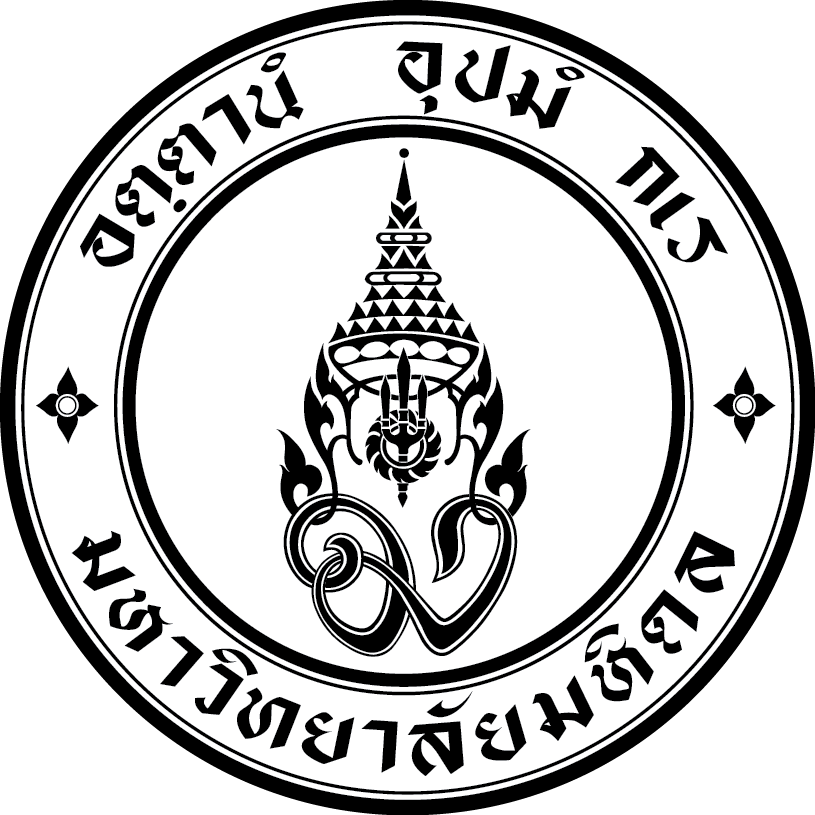 เรียน  คณบดีคณะเทคนิคการแพทย์	 ข้าพเจ้า......................................................................................................ตำแหน่ง................................................................ภาควิชา/หน่วยงาน.........................................................................................................................................................................ขออนุญาตใช้รถไปราชการที่ (ระบุสถานที่) .....................................................................................................................................เพื่อ..................................................................................................................................................มีคนนั่ง................................คนตั้งแต่วันที่.........................................................................................................เวลา.........................น. ถึง เวลา..........................น.จึงขอให้จัดรถ    ส่ง        รับ        รับและส่งกลับ       ส่งและรอรับกลับ	ข้าพเจ้ายินดีรับผิดชอบในค่าเสียหายอันที่จะเกิดขึ้นจากการที่นำรถยนต์ไปใช้นอกเส้นทางที่ขออนุญาตไว้		(ลงชื่อ)............................................ผู้ขออนุญาต		(ลงชื่อ).............................................หัวหน้าภาควิชา/หน่วยงานกรณีจ้างรถยนต์ (สำหรับหน่วยอาคารสถานที่และยานพาหนะ)เรื่อง		ขออนุมัติในหลักการจ้างเหมาบริการรถยนต์........................................................ จำนวน.........................คันเรียน		คณบดีคณะเทคนิคการแพทย์	ตามที่ภาควิชา/ศูนย์/หน่วยงาน มีความประสงค์ขออนุมัติในหลักการจ้างเหมาบริการรถยนต์โดยสาร รถตู้โดยสารปรับอากาศ   รถบัสโดยสารปรับอากาศ จำนวน ..............คัน เพื่อ............................................................................................................................................................................................................................................................................นั้น  โดยกำหนดให้.............................................................................................................................................เป็นผู้ตรวจรับพัสดุ    จึงเรียนมาเพื่อโปรดพิจารณาอนุมัติ									อนุมัติในหลักการ		                                    (ผู้ช่วยศาสตราจารย์ ดร.โชติรส  พลับพลึง)       				           		              คณบดีคณะเทคนิคการแพทย์     .........../.........../............ข้าพเจ้า.................................................................................ได้นำรถยนต์ หมายเลขทะเบียน............................................................โดยรถ    ไม่มีความเสียหาย         มีความเสียหายตามแบบรายงานอุบัติเหตุที่แนบ	รอบออกจากคณะฯ เวลาเลขกิโลเมตรกลับถึงคณะฯ เวลาเลขกิโลเมตรลงชื่อพนักงานขับรถ123